Include a photo if you wish. 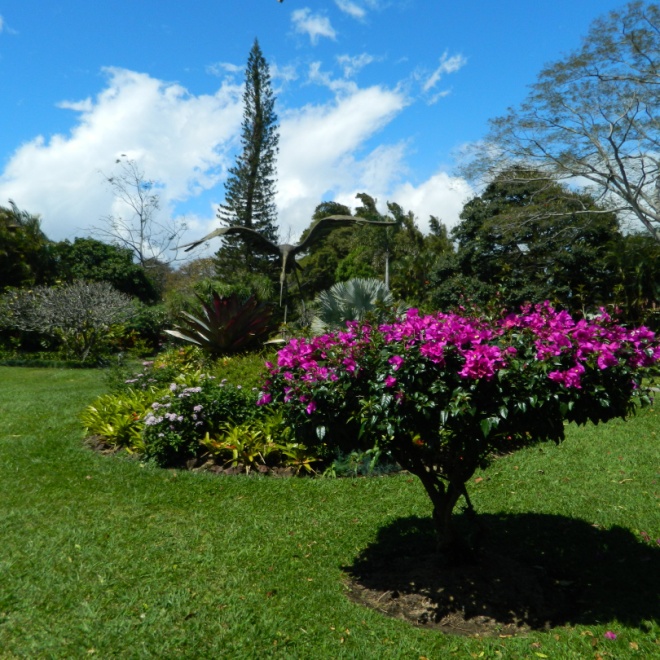 Your Name: Don BrillYour Email: donal.brill@gmail.comYour Street Address: 706 Lincoln St.City: Neenah County: WinnebagoState: WIPhone Number: 920-470-2067Distance Willing to Travel: WIBold the one category that best describes your talk:Fruits, Vegetables, HerbsTrees & ShrubsPerennialsGarden DesignNatives or PollinatorsGarden PestsOtherTalk Description & BioEnter Brief Talk Description Here  Join Susan Mahr led tour of Costa Rica’s gardens, many eco systems, plants etc. It’s amazing what you’ll get to see. Two of the gardens we saw were on my bucket list. The 40 ft   tree pine is the same tree sold here at Christmas, a Norfolk pine.Brief Bio Here in this space including Master Gardener status )I am a Master Gardener, at retirement I took 2 years of horticulture classes at Fox Valley Technical College including a year each of design and maintenance. I have designed gardens, with features clients chose.3/1/2018 emt